Name: ___________________	              ENG1D                      Date: _____________________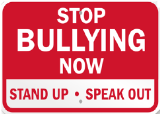          Stop Bullying Now – Are you a Helpful Bystander?Read the attached article and answer the following questions using complete sentences, unless otherwise stated, within the space provided. Spelling doesn’t count, but it has to be legible, so try your best.List three health consequences related with bullying? (K/U)_________________________________________________________________________________________________________________________________________________________________________________________________________________________________In your own words, can you define what a bystander is? (K/U)_______________________________________________________________________________________________________________________________________________________________________________________________________________________________________________________________________________________________________________________________________________________________________________________What kinds of things have bullies done to you or to someone you know? (T/I)_______________________________________________________________________________________________________________________________________________________________________________________________________________________________________________________________________________________________________________________________________________________________________________________Looking back at the article, it had a pie chart on types of bullying reported. List two reasons why you think someone would bully, and explain (answer this sentence using complete sentences). (T/I)_____________________________________________________________________________________________________________________________________________________________________________________________________________________________________________________________________________________________________________________________________________________________________________________________________________________________________________________________________________________________________________________________________________Imagine you had to make an announcement on the PA system regarding the issue of bullying in the school; write a short speech on this topic (approximately 8-10 lines). Include information about health consequences, bystanders, and what to do if they are currently facing a bullying issue. (C)______________________________________________________________________________________________________________________________________________________________________________________________________________________________________________________________________________________________________________________________________________________________________________________________________________________________________________________________________________________________________________________________________________________________________________________________________________________________________________________________________________________________________________________________________________________________________________Make a T-chart on the differences between bullying for male vs. female. (C)How is bullying and cyber bullying related, and why is this significant? (A)_______________________________________________________________________________________________________________________________________________________________________________________________________________________________________________________________________________________________________________________________________________________________________________________List some actions that you think students, parents, teachers, and other adults could perform to stop bullying. (A)__________________________________________________________________________________________________________________________________________________________________________________________________________________________________________________________________________________________________________________________________________________________________________________________________________________________________________________________________